Vigilance Awareness Celebrations at ICAR NBAIMVigilance Awareness Week was observed at ICAR NBAIM from 27th October 2014 to 1st November 2014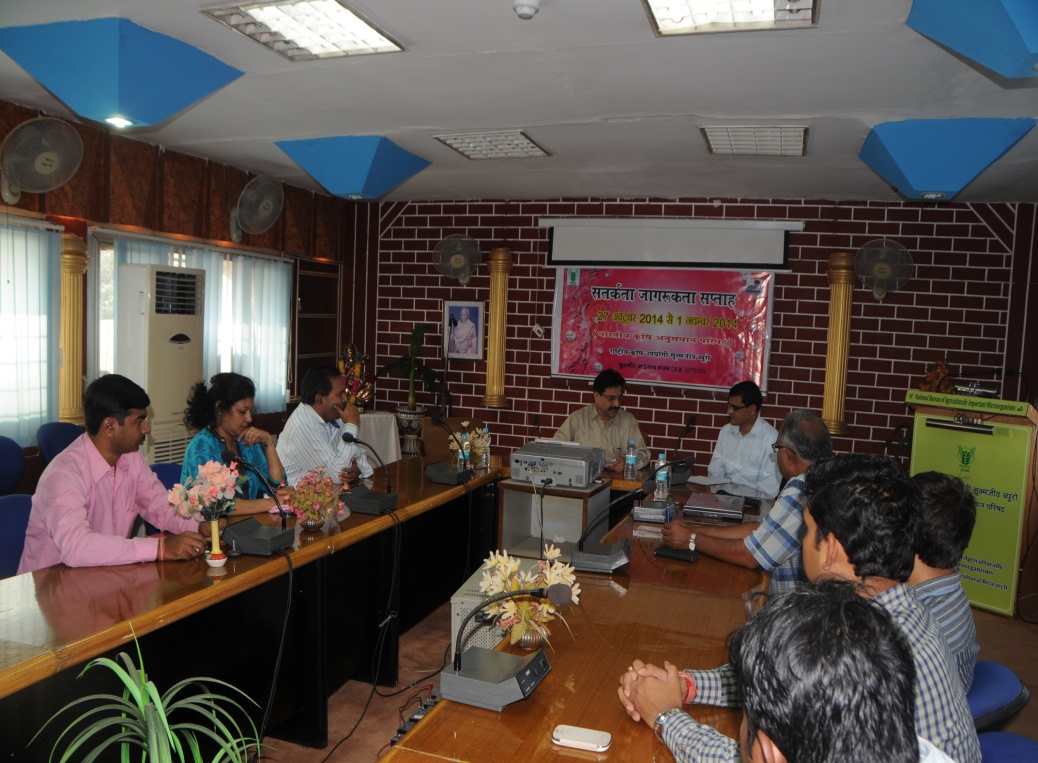 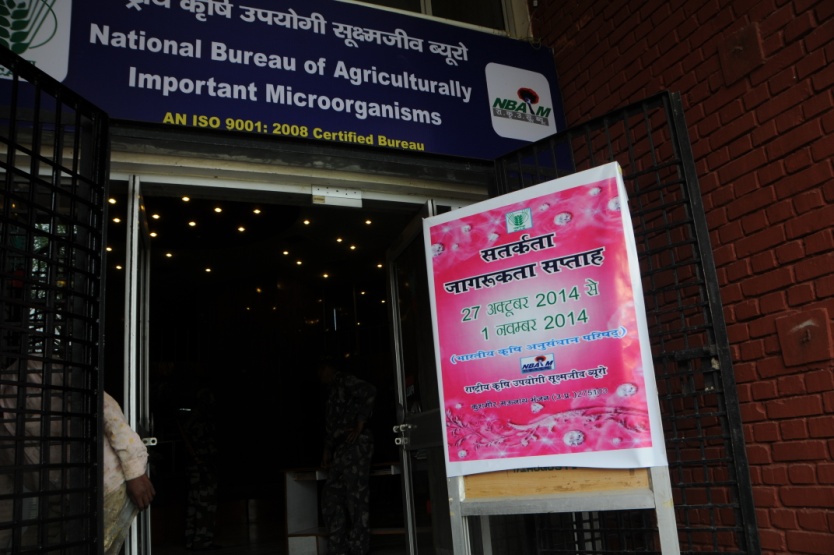 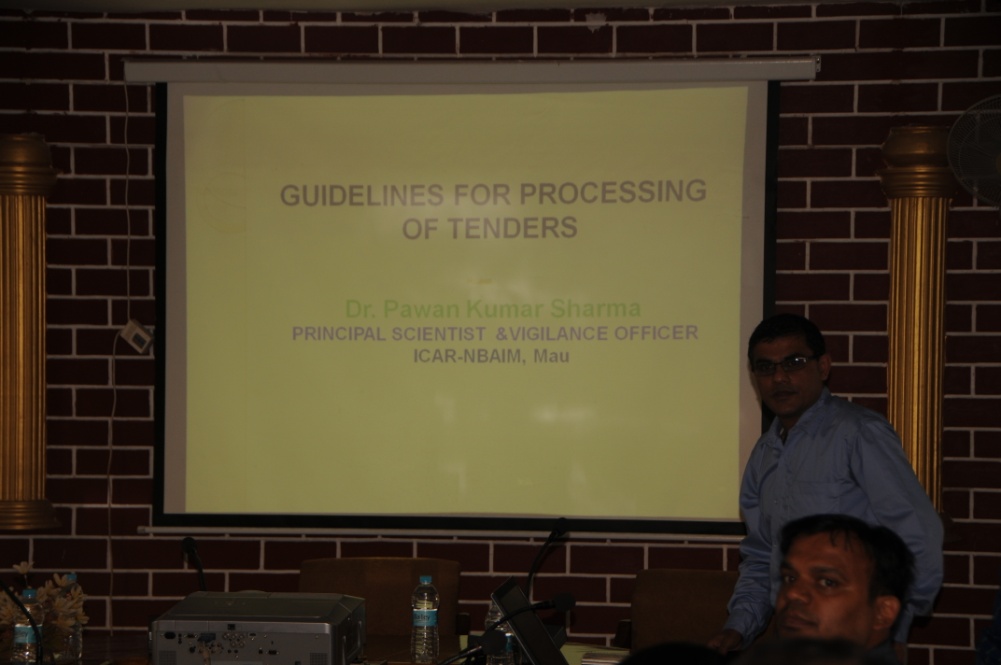 